РЕШЕНИЕВ соответствии со статьями 34, 60 Решения Городской Думы Петропавловск-Камчатского городского округа от 13.07.2018 № 82-нд 
«О Регламенте Городской Думы Петропавловск-Камчатского городского округа» Городская Дума Петропавловск-Камчатского городского округаРЕШИЛА:1. Утвердить план нормотворческой деятельности Городской Думы Петропавловск-Камчатского городского округа на первое полугодие 2020 года согласно приложению к настоящему решению.2. Направить план нормотворческой деятельности Городской Думы Петропавловск-Камчатского городского округа на первое полугодие 2020 года 
в комитеты Городской Думы Петропавловск-Камчатского городского округа 
и администрацию Петропавловск-Камчатского городского округа.3. Контроль за исполнением настоящего решения возложить 
на председателя Городской Думы Петропавловск-Камчатского городского округа.Приложение к решению Городской Думы Петропавловск-Камчатского городского округа от 25.12.2019 № 597-рПлан 
нормотворческой деятельности Городской Думы Петропавловск-Камчатского городского округа на первое полугодие 2020 года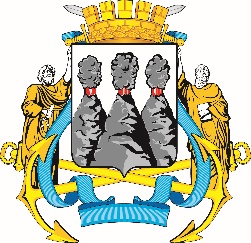 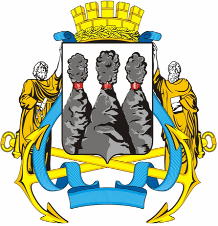 ГОРОДСКАЯ ДУМАПЕТРОПАВЛОВСК-КАМЧАТСКОГО ГОРОДСКОГО ОКРУГАот 25.12.2019 № 597-р26-я сессияг.Петропавловск-КамчатскийОб утверждении плана нормотворческой деятельности Городской Думы Петропавловск-Камчатского городского округа на первое полугодие 2020 годаПредседатель Городской Думы 
Петропавловск-Камчатского городского округа  Г.В. Монахова                       № п/пНаименование проекта правового акта Городской Думы Петропавловск-Камчатского городского округаОсновной исполнитель 
по разработке проекта правового акта (разработчик)Перечень соисполнителей по разработке проекта правового акта(при наличии)Сроки внесения проекта правового акта(квартал)1. Проекты нормативных правовых актов Городской Думы Петропавловск-Камчатского городского округа1. Проекты нормативных правовых актов Городской Думы Петропавловск-Камчатского городского округа1. Проекты нормативных правовых актов Городской Думы Петропавловск-Камчатского городского округа1. Проекты нормативных правовых актов Городской Думы Петропавловск-Камчатского городского округа1. Проекты нормативных правовых актов Городской Думы Петропавловск-Камчатского городского округа1.1.О внесении изменений в Решение Городской Думы Петропавловск-Камчатского городского округа от 13.07.2018 № 82-нд «О Регламенте Городской Думы Петропавловск-Камчатского городского округа»Городская Дума Петропавловск-Камчатского городского округаI1.2.О порядке принятия решения о применении к депутату Городской Думы Петропавловск-Камчатского городского округа мер ответственности (предусмотренных частью 7.3-1 статьи 40 Федерального закона «Об общих принципах организации местного самоуправления в Российской Федерации» в соответствии с законом Камчатского края)Городская Дума Петропавловск-Камчатского городского округаII1.3.О внесении изменений в Решение Городской Думы Петропавловск-Камчатского городского округа от 02.03.2016 № 397-нд «О Контрольно-счетной палате Петропавловск-Камчатского городского округа»Контрольно-счетнаяпалата Петропавловск-Камчатскогогородского округаI-II1.4.О порядке установки, ремонта, демонтажа памятников, мемориальных и памятных досок, мемориальных плит и иных памятных знаков, 
а также признания объектов памятными знакамирабочая группа,созданная решением Городской Думы Петропавловск-Камчатского городского округа 
от 24.04.2019 № 441-рI-II1.5.О внесении изменений в Решение Городской Думы Петропавловск-Камчатского городского округа от 12.10.2010 № 294-нд «О принятии решения о Правилах землепользования 
и застройки Петропавловск-Камчатского городского округа» Управление архитектуры, градостроительства и земельных отношений администрацииПетропавловск-Камчатского 
городского округаI-II1.6.О принятии решения о признании утратившим силу Решения Городской Думы Петропавловск-Камчатского городского округа от 15.12.2010 
№ 313-нд «Об установлении надбавки к цене (тарифу) для потребителей услуги муниципального унитарного предприятия «Спецтранс» по утилизации (захоронению) твердых бытовых отходов»Городская Дума Петропавловск-Камчатского городского округаI-II1.7.О принятии решения о признании утратившим силу Решения Городской Думы Петропавловск-Камчатского городского округа от 26.06.2013 
№ 98-нд «О приостановлении действия Решения Городской Думы Петропавловск-Камчатского городского округа от 15.12.2010 № 313-нд 
«Об установлении надбавки к цене (тарифу) для потребителей услуги муниципального унитарного предприятия «Спецтранс» по утилизации (захоронению) твердых бытовых отходов»Городская Дума Петропавловск-Камчатского городского округаI-II1.8.О внесении изменений в Решение Городской Думы Петропавловск-Камчатского городского округа от 27.12.2013 № 161-нд «О порядке назначения и выплаты ежемесячной доплаты 
к пенсии лицам, замещавшим муниципальные должности в Петропавловск-Камчатском городском округе»Управление образования администрации Петропавловск-Камчатского городского округапо мере необходимости1.9.О внесении изменений в Устав Петропавловск-Камчатского городского округаУправление делами администрации Петропавловск-Камчатского городского округаГородская Дума Петропавловск-Камчатского городского округапо мере необходимости1.10.О внесении изменений в Решение Городской Думы Петропавловск-Камчатского городского округа от 06.11.2019 № 211-нд «О бюджете Петропавловск-Камчатского городского округа на 2020 год и плановый период 
2021-2022 годов»Управление финансов администрации Петропавловск-Камчатского городского округапо мере необходимости1.11.О внесении изменений в Решение Городской Думы Петропавловск-Камчатского городского округа «О правилах благоустройства территории Петропавловск-Камчатского городского округа»рабочая группа,созданная решением Городской Думы Петропавловск-Камчатского городского округа 
от 26.06.2019 № 447-рпо мере необходимости1.12.О внесении изменений в Решение Городской Думы Петропавловск-Камчатского городского округа от 06.05.2013 № 71-нд «О порядке предоставления жилых помещений муниципального специализированного жилищного фонда в Петропавловск-Камчатском городском округе»Администрация Петропавловск-Камчатского городского округапо мере необходимости1.13.О внесении изменений в Решение Городской Думы Петропавловск-Камчатского городского округа от 28.08.2013 № 123-нд «О порядке предоставления муниципальных гарантий Петропавловск-Камчатского городского округа»рабочая группа,созданная решением Городской Думы Петропавловск-Камчатского городского округа 
от 27.11.2019 № 577-рпо мере необходимости1.14.О внесении изменений в Решение Городской Думы Петропавловск-Камчатского городского округа от 25.12.2008 № 94-нд «О порядке управления находящимися в собственности Петропавловск-Камчатского городского округа акциями акционерных обществ и осуществления полномочий органов управления акционерного общества в случае, если в собственности Петропавловск-Камчатского городского округа находится 100 процентов акций акционерного общества»рабочая группа,созданная решением Городской Думы Петропавловск-Камчатского городского округа от 28.08.2019 № 486-рпо мере необходимости2. Проекты иных правовых актов Городской Думы Петропавловск-Камчатского городского округа2. Проекты иных правовых актов Городской Думы Петропавловск-Камчатского городского округа2. Проекты иных правовых актов Городской Думы Петропавловск-Камчатского городского округа2. Проекты иных правовых актов Городской Думы Петропавловск-Камчатского городского округа2. Проекты иных правовых актов Городской Думы Петропавловск-Камчатского городского округа2.1.Об утверждении доклада о выполнении наказов избирателей в Петропавловск-Камчатском городском округе за 2019 год Комитет Городской Думы Петропавловск-Камчатского городского округа по местному самоуправлению и социальной политикеI2.2.О внесении изменений в перечень наказов избирателей Петропавловск-Камчатского городского округа на 2020 год, поступивших депутатам Городской Думы Петропавловск-Камчатского городского округа, утвержденный решением Городской Думы Петропавловск-Камчатского городского округа от 26.06.2019 
№ 469-рКомитет Городской Думы Петропавловск-Камчатского городского округа по местному самоуправлению и социальной политикепо мере необходимости